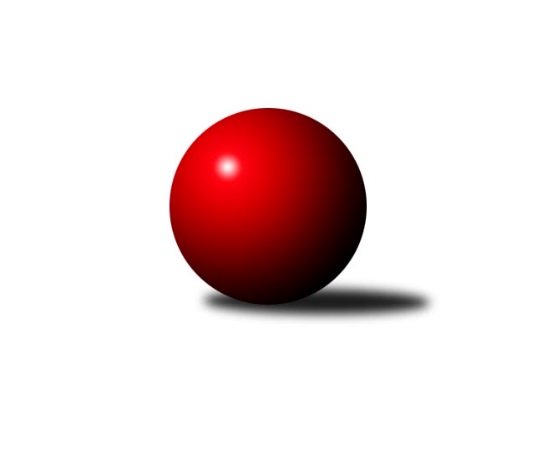 Č.3Ročník 2022/2023	15.8.2024 3. KLM B 2022/2023Statistika 3. kolaTabulka družstev:		družstvo	záp	výh	rem	proh	skore	sety	průměr	body	plné	dorážka	chyby	1.	KK Slavoj Praha B	3	3	0	0	16.0 : 8.0 	(42.5 : 29.5)	3390	6	2261	1129	32.3	2.	TJ Dynamo Liberec	3	2	1	0	15.0 : 9.0 	(39.0 : 33.0)	3261	5	2219	1041	34	3.	KK Konstruktiva Praha	2	2	0	0	14.0 : 2.0 	(33.0 : 15.0)	3318	4	2220	1099	35.5	4.	TJ Kuželky Česká Lípa	3	2	0	1	16.0 : 8.0 	(39.5 : 32.5)	3242	4	2198	1044	40.7	5.	SKK Hořice B	3	2	0	1	13.0 : 11.0 	(34.0 : 38.0)	3263	4	2201	1062	39.7	6.	SK Žižkov Praha	2	1	0	1	9.0 : 7.0 	(27.5 : 20.5)	3348	2	2256	1092	26	7.	KK Kolín	3	1	0	2	12.0 : 12.0 	(39.5 : 32.5)	3267	2	2217	1050	33.7	8.	KK Vysoké Mýto	3	1	0	2	11.0 : 13.0 	(34.0 : 38.0)	3224	2	2178	1046	31.7	9.	SKK Vrchlabí SPVR	3	1	0	2	10.0 : 14.0 	(34.5 : 37.5)	3195	2	2191	1004	53	10.	TJ Sokol Benešov	3	1	0	2	10.0 : 14.0 	(32.0 : 40.0)	3250	2	2171	1079	29	11.	TJ Tesla Pardubice	3	0	1	2	6.0 : 18.0 	(27.5 : 44.5)	3147	1	2175	971	38.7	12.	KK Jiří Poděbrady	3	0	0	3	4.0 : 20.0 	(25.0 : 47.0)	3246	0	2188	1059	30.7Tabulka doma:		družstvo	záp	výh	rem	proh	skore	sety	průměr	body	maximum	minimum	1.	TJ Dynamo Liberec	2	2	0	0	11.0 : 5.0 	(25.0 : 23.0)	3278	4	3307	3249	2.	KK Slavoj Praha B	2	2	0	0	10.0 : 6.0 	(26.5 : 21.5)	3341	4	3358	3323	3.	KK Konstruktiva Praha	1	1	0	0	7.0 : 1.0 	(17.5 : 6.5)	3310	2	3310	3310	4.	SK Žižkov Praha	1	1	0	0	6.0 : 2.0 	(15.5 : 8.5)	3358	2	3358	3358	5.	TJ Kuželky Česká Lípa	2	1	0	1	10.0 : 6.0 	(27.0 : 21.0)	3308	2	3352	3263	6.	KK Vysoké Mýto	2	1	0	1	9.0 : 7.0 	(25.5 : 22.5)	3278	2	3332	3224	7.	TJ Tesla Pardubice	2	0	1	1	5.0 : 11.0 	(21.0 : 27.0)	3228	1	3262	3194	8.	KK Kolín	1	0	0	1	3.0 : 5.0 	(10.5 : 13.5)	3211	0	3211	3211	9.	SKK Vrchlabí SPVR	1	0	0	1	2.0 : 6.0 	(11.5 : 12.5)	3155	0	3155	3155	10.	SKK Hořice B	1	0	0	1	2.0 : 6.0 	(8.0 : 16.0)	3255	0	3255	3255	11.	KK Jiří Poděbrady	1	0	0	1	2.0 : 6.0 	(7.0 : 17.0)	3225	0	3225	3225	12.	TJ Sokol Benešov	1	0	0	1	1.0 : 7.0 	(8.5 : 15.5)	3221	0	3221	3221Tabulka venku:		družstvo	záp	výh	rem	proh	skore	sety	průměr	body	maximum	minimum	1.	SKK Hořice B	2	2	0	0	11.0 : 5.0 	(26.0 : 22.0)	3267	4	3296	3237	2.	KK Konstruktiva Praha	1	1	0	0	7.0 : 1.0 	(15.5 : 8.5)	3326	2	3326	3326	3.	KK Slavoj Praha B	1	1	0	0	6.0 : 2.0 	(16.0 : 8.0)	3440	2	3440	3440	4.	TJ Kuželky Česká Lípa	1	1	0	0	6.0 : 2.0 	(12.5 : 11.5)	3176	2	3176	3176	5.	KK Kolín	2	1	0	1	9.0 : 7.0 	(29.0 : 19.0)	3295	2	3316	3273	6.	TJ Sokol Benešov	2	1	0	1	9.0 : 7.0 	(23.5 : 24.5)	3264	2	3295	3233	7.	SKK Vrchlabí SPVR	2	1	0	1	8.0 : 8.0 	(23.0 : 25.0)	3215	2	3245	3185	8.	TJ Dynamo Liberec	1	0	1	0	4.0 : 4.0 	(14.0 : 10.0)	3243	1	3243	3243	9.	SK Žižkov Praha	1	0	0	1	3.0 : 5.0 	(12.0 : 12.0)	3337	0	3337	3337	10.	KK Vysoké Mýto	1	0	0	1	2.0 : 6.0 	(8.5 : 15.5)	3169	0	3169	3169	11.	TJ Tesla Pardubice	1	0	0	1	1.0 : 7.0 	(6.5 : 17.5)	3065	0	3065	3065	12.	KK Jiří Poděbrady	2	0	0	2	2.0 : 14.0 	(18.0 : 30.0)	3257	0	3274	3240Tabulka podzimní části:		družstvo	záp	výh	rem	proh	skore	sety	průměr	body	doma	venku	1.	KK Slavoj Praha B	3	3	0	0	16.0 : 8.0 	(42.5 : 29.5)	3390	6 	2 	0 	0 	1 	0 	0	2.	TJ Dynamo Liberec	3	2	1	0	15.0 : 9.0 	(39.0 : 33.0)	3261	5 	2 	0 	0 	0 	1 	0	3.	KK Konstruktiva Praha	2	2	0	0	14.0 : 2.0 	(33.0 : 15.0)	3318	4 	1 	0 	0 	1 	0 	0	4.	TJ Kuželky Česká Lípa	3	2	0	1	16.0 : 8.0 	(39.5 : 32.5)	3242	4 	1 	0 	1 	1 	0 	0	5.	SKK Hořice B	3	2	0	1	13.0 : 11.0 	(34.0 : 38.0)	3263	4 	0 	0 	1 	2 	0 	0	6.	SK Žižkov Praha	2	1	0	1	9.0 : 7.0 	(27.5 : 20.5)	3348	2 	1 	0 	0 	0 	0 	1	7.	KK Kolín	3	1	0	2	12.0 : 12.0 	(39.5 : 32.5)	3267	2 	0 	0 	1 	1 	0 	1	8.	KK Vysoké Mýto	3	1	0	2	11.0 : 13.0 	(34.0 : 38.0)	3224	2 	1 	0 	1 	0 	0 	1	9.	SKK Vrchlabí SPVR	3	1	0	2	10.0 : 14.0 	(34.5 : 37.5)	3195	2 	0 	0 	1 	1 	0 	1	10.	TJ Sokol Benešov	3	1	0	2	10.0 : 14.0 	(32.0 : 40.0)	3250	2 	0 	0 	1 	1 	0 	1	11.	TJ Tesla Pardubice	3	0	1	2	6.0 : 18.0 	(27.5 : 44.5)	3147	1 	0 	1 	1 	0 	0 	1	12.	KK Jiří Poděbrady	3	0	0	3	4.0 : 20.0 	(25.0 : 47.0)	3246	0 	0 	0 	1 	0 	0 	2Tabulka jarní části:		družstvo	záp	výh	rem	proh	skore	sety	průměr	body	doma	venku	1.	KK Slavoj Praha B	0	0	0	0	0.0 : 0.0 	(0.0 : 0.0)	0	0 	0 	0 	0 	0 	0 	0 	2.	KK Jiří Poděbrady	0	0	0	0	0.0 : 0.0 	(0.0 : 0.0)	0	0 	0 	0 	0 	0 	0 	0 	3.	SKK Vrchlabí SPVR	0	0	0	0	0.0 : 0.0 	(0.0 : 0.0)	0	0 	0 	0 	0 	0 	0 	0 	4.	KK Vysoké Mýto	0	0	0	0	0.0 : 0.0 	(0.0 : 0.0)	0	0 	0 	0 	0 	0 	0 	0 	5.	KK Kolín	0	0	0	0	0.0 : 0.0 	(0.0 : 0.0)	0	0 	0 	0 	0 	0 	0 	0 	6.	TJ Tesla Pardubice	0	0	0	0	0.0 : 0.0 	(0.0 : 0.0)	0	0 	0 	0 	0 	0 	0 	0 	7.	TJ Sokol Benešov	0	0	0	0	0.0 : 0.0 	(0.0 : 0.0)	0	0 	0 	0 	0 	0 	0 	0 	8.	TJ Dynamo Liberec	0	0	0	0	0.0 : 0.0 	(0.0 : 0.0)	0	0 	0 	0 	0 	0 	0 	0 	9.	TJ Kuželky Česká Lípa	0	0	0	0	0.0 : 0.0 	(0.0 : 0.0)	0	0 	0 	0 	0 	0 	0 	0 	10.	SK Žižkov Praha	0	0	0	0	0.0 : 0.0 	(0.0 : 0.0)	0	0 	0 	0 	0 	0 	0 	0 	11.	SKK Hořice B	0	0	0	0	0.0 : 0.0 	(0.0 : 0.0)	0	0 	0 	0 	0 	0 	0 	0 	12.	KK Konstruktiva Praha	0	0	0	0	0.0 : 0.0 	(0.0 : 0.0)	0	0 	0 	0 	0 	0 	0 	0 Zisk bodů pro družstvo:		jméno hráče	družstvo	body	zápasy	v %	dílčí body	sety	v %	1.	Miroslav Nálevka 	SKK Hořice B 	3	/	3	(100%)	10.5	/	12	(88%)	2.	Jaroslav Stráník 	KK Vysoké Mýto  	3	/	3	(100%)	9	/	12	(75%)	3.	Vladimír Ludvík 	TJ Kuželky Česká Lípa  	3	/	3	(100%)	8.5	/	12	(71%)	4.	Jan Pelák 	KK Kolín 	3	/	3	(100%)	7.5	/	12	(63%)	5.	Jindřich Valo 	KK Slavoj Praha B 	2	/	2	(100%)	7.5	/	8	(94%)	6.	Petr Veverka 	SK Žižkov Praha 	2	/	2	(100%)	7	/	8	(88%)	7.	Jiří Klíma st.	TJ Kuželky Česká Lípa  	2	/	2	(100%)	7	/	8	(88%)	8.	Pavel Kohlíček 	KK Konstruktiva Praha  	2	/	2	(100%)	6	/	8	(75%)	9.	Michal Ostatnický 	KK Konstruktiva Praha  	2	/	2	(100%)	6	/	8	(75%)	10.	Jiří Zetek 	SK Žižkov Praha 	2	/	2	(100%)	6	/	8	(75%)	11.	Tibor Machala 	KK Konstruktiva Praha  	2	/	2	(100%)	6	/	8	(75%)	12.	Libor Drábek 	TJ Dynamo Liberec 	2	/	2	(100%)	6	/	8	(75%)	13.	Zdeněk Zahrádka 	KK Konstruktiva Praha  	2	/	2	(100%)	5.5	/	8	(69%)	14.	Michal Talacko 	TJ Tesla Pardubice  	2	/	2	(100%)	5	/	8	(63%)	15.	Josef Zejda ml.	TJ Dynamo Liberec 	2	/	3	(67%)	8	/	12	(67%)	16.	Martin Švorba 	KK Kolín 	2	/	3	(67%)	8	/	12	(67%)	17.	Martin Bartoníček 	SKK Hořice B 	2	/	3	(67%)	8	/	12	(67%)	18.	Tomáš Brzlínek 	KK Vysoké Mýto  	2	/	3	(67%)	7.5	/	12	(63%)	19.	Martin Najman 	TJ Kuželky Česká Lípa  	2	/	3	(67%)	7.5	/	12	(63%)	20.	Tomáš Svoboda 	TJ Sokol Benešov  	2	/	3	(67%)	7	/	12	(58%)	21.	Karel Balliš 	KK Slavoj Praha B 	2	/	3	(67%)	7	/	12	(58%)	22.	Adam Svatý 	SKK Vrchlabí SPVR 	2	/	3	(67%)	7	/	12	(58%)	23.	František Obruča 	TJ Dynamo Liberec 	2	/	3	(67%)	7	/	12	(58%)	24.	David Kuděj 	KK Slavoj Praha B 	2	/	3	(67%)	6.5	/	12	(54%)	25.	Roman Žežulka 	TJ Dynamo Liberec 	2	/	3	(67%)	6	/	12	(50%)	26.	Marek Kyzivát 	TJ Kuželky Česká Lípa  	2	/	3	(67%)	6	/	12	(50%)	27.	Aleš Král 	KK Slavoj Praha B 	2	/	3	(67%)	6	/	12	(50%)	28.	Lukáš Kočí 	TJ Sokol Benešov  	2	/	3	(67%)	5.5	/	12	(46%)	29.	Ivan Januš 	TJ Sokol Benešov  	2	/	3	(67%)	5	/	12	(42%)	30.	Evžen Valtr 	KK Slavoj Praha B 	1	/	1	(100%)	4	/	4	(100%)	31.	Jan Chleboun 	KK Vysoké Mýto  	1	/	1	(100%)	3	/	4	(75%)	32.	Jiří Tichý 	KK Jiří Poděbrady 	1	/	1	(100%)	3	/	4	(75%)	33.	Štěpán Stránský 	SKK Vrchlabí SPVR 	1	/	1	(100%)	3	/	4	(75%)	34.	Martin Ducke 	TJ Kuželky Česká Lípa  	1	/	1	(100%)	2.5	/	4	(63%)	35.	Vladimír Žiško 	SKK Vrchlabí SPVR 	1	/	1	(100%)	2	/	4	(50%)	36.	Pavel Holoubek 	KK Kolín 	1	/	1	(100%)	2	/	4	(50%)	37.	Ladislav Wajsar ml.	TJ Dynamo Liberec 	1	/	1	(100%)	2	/	4	(50%)	38.	Roman Sýs 	SKK Vrchlabí SPVR 	1	/	1	(100%)	2	/	4	(50%)	39.	Lukáš Vacek 	SK Žižkov Praha 	1	/	2	(50%)	6	/	8	(75%)	40.	Lukáš Holosko 	KK Kolín 	1	/	2	(50%)	6	/	8	(75%)	41.	Václav Posejpal 	KK Konstruktiva Praha  	1	/	2	(50%)	5.5	/	8	(69%)	42.	Leoš Bartheldi 	KK Vysoké Mýto  	1	/	2	(50%)	5	/	8	(63%)	43.	Josef Dvořák 	KK Slavoj Praha B 	1	/	2	(50%)	5	/	8	(63%)	44.	Vojtěch Zelenka 	KK Kolín 	1	/	2	(50%)	5	/	8	(63%)	45.	Martin Maršík 	SKK Vrchlabí SPVR 	1	/	2	(50%)	4.5	/	8	(56%)	46.	Jan Barchánek 	KK Konstruktiva Praha  	1	/	2	(50%)	4	/	8	(50%)	47.	Jiří Kmoníček 	TJ Tesla Pardubice  	1	/	2	(50%)	4	/	8	(50%)	48.	Jiří Slabý 	TJ Kuželky Česká Lípa  	1	/	2	(50%)	4	/	8	(50%)	49.	Michal Rolf 	SKK Vrchlabí SPVR 	1	/	2	(50%)	4	/	8	(50%)	50.	Luboš Kocmich 	SK Žižkov Praha 	1	/	2	(50%)	4	/	8	(50%)	51.	Miloš Holý 	KK Jiří Poděbrady 	1	/	2	(50%)	3	/	8	(38%)	52.	Petr Vokáč 	SKK Hořice B 	1	/	2	(50%)	3	/	8	(38%)	53.	Stanislav Schuh 	SK Žižkov Praha 	1	/	2	(50%)	3	/	8	(38%)	54.	Vojtěch Pecina 	TJ Dynamo Liberec 	1	/	2	(50%)	3	/	8	(38%)	55.	Ondřej Košťál 	SKK Hořice B 	1	/	2	(50%)	3	/	8	(38%)	56.	Jiří Baier 	SKK Hořice B 	1	/	2	(50%)	2.5	/	8	(31%)	57.	Tomáš Kyndl 	KK Vysoké Mýto  	1	/	2	(50%)	2	/	8	(25%)	58.	Ladislav Wajsar st.	TJ Dynamo Liberec 	1	/	3	(33%)	6	/	12	(50%)	59.	Jiří Němec 	KK Kolín 	1	/	3	(33%)	6	/	12	(50%)	60.	Lukáš Poláček 	KK Jiří Poděbrady 	1	/	3	(33%)	6	/	12	(50%)	61.	Michal Vyskočil 	TJ Sokol Benešov  	1	/	3	(33%)	5.5	/	12	(46%)	62.	Lukáš Trýzna 	SKK Vrchlabí SPVR 	1	/	3	(33%)	5.5	/	12	(46%)	63.	Jaroslav Franěk 	TJ Sokol Benešov  	1	/	3	(33%)	5	/	12	(42%)	64.	Daniel Stráník 	KK Vysoké Mýto  	1	/	3	(33%)	5	/	12	(42%)	65.	Václav Kňap 	KK Jiří Poděbrady 	1	/	3	(33%)	5	/	12	(42%)	66.	Radek Košťál 	SKK Hořice B 	1	/	3	(33%)	4	/	12	(33%)	67.	Milan Vaněk 	TJ Tesla Pardubice  	1	/	3	(33%)	4	/	12	(33%)	68.	Miroslav Šnejdar st.	KK Kolín 	1	/	3	(33%)	4	/	12	(33%)	69.	Josef Rubanický 	TJ Kuželky Česká Lípa  	1	/	3	(33%)	3	/	12	(25%)	70.	Jiří Šafránek 	KK Jiří Poděbrady 	0	/	1	(0%)	1.5	/	4	(38%)	71.	Ondřej Duchoň 	SKK Hořice B 	0	/	1	(0%)	1	/	4	(25%)	72.	Rudolf Kedroň 	SKK Hořice B 	0	/	1	(0%)	1	/	4	(25%)	73.	Karel Košťál 	SKK Hořice B 	0	/	1	(0%)	1	/	4	(25%)	74.	Bedřich Šiška 	TJ Tesla Pardubice  	0	/	1	(0%)	1	/	4	(25%)	75.	Jaroslav Košek 	TJ Kuželky Česká Lípa  	0	/	1	(0%)	1	/	4	(25%)	76.	Roman Weiss 	KK Kolín 	0	/	1	(0%)	1	/	4	(25%)	77.	Václav Anděl 	KK Jiří Poděbrady 	0	/	1	(0%)	1	/	4	(25%)	78.	Jiří Hendrych 	KK Slavoj Praha B 	0	/	1	(0%)	0.5	/	4	(13%)	79.	Jan Stejskal 	SKK Vrchlabí SPVR 	0	/	1	(0%)	0	/	4	(0%)	80.	Jaroslav Kazda 	KK Jiří Poděbrady 	0	/	1	(0%)	0	/	4	(0%)	81.	Martin Hubáček 	TJ Tesla Pardubice  	0	/	2	(0%)	3	/	8	(38%)	82.	Pavel Maršík 	SKK Vrchlabí SPVR 	0	/	2	(0%)	2.5	/	8	(31%)	83.	Petr Tomáš 	KK Jiří Poděbrady 	0	/	2	(0%)	2.5	/	8	(31%)	84.	Tomáš Sukdolák 	TJ Tesla Pardubice  	0	/	2	(0%)	2	/	8	(25%)	85.	Martin Beran 	SK Žižkov Praha 	0	/	2	(0%)	1.5	/	8	(19%)	86.	Václav Kašpar 	KK Vysoké Mýto  	0	/	2	(0%)	1.5	/	8	(19%)	87.	Václav Perchlík st.	KK Vysoké Mýto  	0	/	2	(0%)	1	/	8	(13%)	88.	Čeněk Zachař 	KK Slavoj Praha B 	0	/	3	(0%)	6	/	12	(50%)	89.	Miroslav Šostý 	TJ Sokol Benešov  	0	/	3	(0%)	4	/	12	(33%)	90.	Michal Šic 	TJ Tesla Pardubice  	0	/	3	(0%)	3.5	/	12	(29%)	91.	Ladislav Nožička 	KK Jiří Poděbrady 	0	/	3	(0%)	3	/	12	(25%)Průměry na kuželnách:		kuželna	průměr	plné	dorážka	chyby	výkon na hráče	1.	SKK Hořice, 1-4	3347	2241	1106	34.5	(557.9)	2.	TJ Kuželky Česká Lípa, 1-4	3296	2212	1084	34.3	(549.4)	3.	SK Žižkov Praha, 1-4	3288	2217	1070	36.5	(548.1)	4.	Benešov, 1-4	3273	2160	1113	31.0	(545.6)	5.	Hradec Králové, 1-4	3272	2218	1053	32.5	(545.3)	6.	Poděbrady, 1-4	3270	2191	1079	24.5	(545.1)	7.	Sport Park Liberec, 1-4	3267	2213	1054	35.5	(544.5)	8.	Přelouč, 1-4	3233	2206	1027	31.3	(538.8)	9.	TJ Sparta Kutná Hora, 1-4	3228	2204	1024	47.5	(538.0)	10.	KK Konstruktiva Praha, 1-6	3195	2184	1010	39.8	(532.6)	11.	Vrchlabí, 1-4	3165	2184	981	49.0	(527.6)Nejlepší výkony na kuželnách:SKK Hořice, 1-4KK Slavoj Praha B	3440	2. kolo	Jindřich Valo 	KK Slavoj Praha B	608	2. koloSKK Hořice B	3255	2. kolo	Radek Košťál 	SKK Hořice B	592	2. kolo		. kolo	Miroslav Nálevka 	SKK Hořice B	577	2. kolo		. kolo	Aleš Král 	KK Slavoj Praha B	576	2. kolo		. kolo	Čeněk Zachař 	KK Slavoj Praha B	575	2. kolo		. kolo	Josef Dvořák 	KK Slavoj Praha B	566	2. kolo		. kolo	David Kuděj 	KK Slavoj Praha B	558	2. kolo		. kolo	Karel Balliš 	KK Slavoj Praha B	557	2. kolo		. kolo	Jiří Baier 	SKK Hořice B	546	2. kolo		. kolo	Martin Bartoníček 	SKK Hořice B	542	2. koloTJ Kuželky Česká Lípa, 1-4TJ Kuželky Česká Lípa 	3352	3. kolo	Marek Kyzivát 	TJ Kuželky Česká Lípa 	605	3. koloSKK Hořice B	3296	1. kolo	Václav Kňap 	KK Jiří Poděbrady	604	3. koloKK Jiří Poděbrady	3274	3. kolo	Miroslav Nálevka 	SKK Hořice B	585	1. koloTJ Kuželky Česká Lípa 	3263	1. kolo	Vladimír Ludvík 	TJ Kuželky Česká Lípa 	576	3. kolo		. kolo	Jiří Klíma st.	TJ Kuželky Česká Lípa 	574	3. kolo		. kolo	Martin Bartoníček 	SKK Hořice B	572	1. kolo		. kolo	Ondřej Košťál 	SKK Hořice B	571	1. kolo		. kolo	Vladimír Ludvík 	TJ Kuželky Česká Lípa 	570	1. kolo		. kolo	Ladislav Nožička 	KK Jiří Poděbrady	563	3. kolo		. kolo	Jiří Baier 	SKK Hořice B	560	1. koloSK Žižkov Praha, 1-4SK Žižkov Praha	3358	2. kolo	Evžen Valtr 	KK Slavoj Praha B	626	1. koloKK Slavoj Praha B	3358	1. kolo	David Kuděj 	KK Slavoj Praha B	618	3. koloSK Žižkov Praha	3337	1. kolo	Petr Veverka 	SK Žižkov Praha	604	2. koloKK Slavoj Praha B	3323	3. kolo	Jiří Zetek 	SK Žižkov Praha	593	1. koloSKK Vrchlabí SPVR	3185	3. kolo	Josef Dvořák 	KK Slavoj Praha B	591	1. koloKK Vysoké Mýto 	3169	2. kolo	Adam Svatý 	SKK Vrchlabí SPVR	588	3. kolo		. kolo	Tomáš Brzlínek 	KK Vysoké Mýto 	588	2. kolo		. kolo	Karel Balliš 	KK Slavoj Praha B	584	3. kolo		. kolo	Lukáš Vacek 	SK Žižkov Praha	576	2. kolo		. kolo	Aleš Král 	KK Slavoj Praha B	574	3. koloBenešov, 1-4KK Konstruktiva Praha 	3326	2. kolo	Pavel Kohlíček 	KK Konstruktiva Praha 	591	2. koloTJ Sokol Benešov 	3221	2. kolo	Zdeněk Zahrádka 	KK Konstruktiva Praha 	565	2. kolo		. kolo	Michal Vyskočil 	TJ Sokol Benešov 	557	2. kolo		. kolo	Tomáš Svoboda 	TJ Sokol Benešov 	547	2. kolo		. kolo	Václav Posejpal 	KK Konstruktiva Praha 	546	2. kolo		. kolo	Tibor Machala 	KK Konstruktiva Praha 	542	2. kolo		. kolo	Jan Barchánek 	KK Konstruktiva Praha 	542	2. kolo		. kolo	Jaroslav Franěk 	TJ Sokol Benešov 	541	2. kolo		. kolo	Michal Ostatnický 	KK Konstruktiva Praha 	540	2. kolo		. kolo	Miroslav Šostý 	TJ Sokol Benešov 	533	2. koloHradec Králové, 1-4KK Vysoké Mýto 	3332	1. kolo	Miroslav Nálevka 	SKK Hořice B	608	3. koloTJ Sokol Benešov 	3295	1. kolo	Tomáš Kyndl 	KK Vysoké Mýto 	589	1. koloSKK Hořice B	3237	3. kolo	Michal Vyskočil 	TJ Sokol Benešov 	579	1. koloKK Vysoké Mýto 	3224	3. kolo	Tomáš Brzlínek 	KK Vysoké Mýto 	575	3. kolo		. kolo	Jaroslav Stráník 	KK Vysoké Mýto 	571	1. kolo		. kolo	Daniel Stráník 	KK Vysoké Mýto 	566	1. kolo		. kolo	Ivan Januš 	TJ Sokol Benešov 	562	1. kolo		. kolo	Tomáš Svoboda 	TJ Sokol Benešov 	558	1. kolo		. kolo	Tomáš Brzlínek 	KK Vysoké Mýto 	557	1. kolo		. kolo	Jaroslav Stráník 	KK Vysoké Mýto 	555	3. koloPoděbrady, 1-4KK Kolín	3316	2. kolo	Lukáš Holosko 	KK Kolín	561	2. koloKK Jiří Poděbrady	3225	2. kolo	Jan Pelák 	KK Kolín	561	2. kolo		. kolo	Jiří Němec 	KK Kolín	560	2. kolo		. kolo	Lukáš Poláček 	KK Jiří Poděbrady	556	2. kolo		. kolo	Martin Švorba 	KK Kolín	547	2. kolo		. kolo	Miroslav Šnejdar st.	KK Kolín	547	2. kolo		. kolo	Ladislav Nožička 	KK Jiří Poděbrady	545	2. kolo		. kolo	Václav Kňap 	KK Jiří Poděbrady	545	2. kolo		. kolo	Petr Tomáš 	KK Jiří Poděbrady	541	2. kolo		. kolo	Vojtěch Zelenka 	KK Kolín	540	2. koloSport Park Liberec, 1-4TJ Dynamo Liberec	3307	3. kolo	František Obruča 	TJ Dynamo Liberec	608	3. koloKK Kolín	3273	3. kolo	Martin Švorba 	KK Kolín	592	3. koloTJ Dynamo Liberec	3249	1. kolo	Jiří Tichý 	KK Jiří Poděbrady	568	1. koloKK Jiří Poděbrady	3240	1. kolo	Roman Žežulka 	TJ Dynamo Liberec	565	1. kolo		. kolo	Ladislav Wajsar st.	TJ Dynamo Liberec	564	1. kolo		. kolo	Roman Žežulka 	TJ Dynamo Liberec	563	3. kolo		. kolo	Josef Zejda ml.	TJ Dynamo Liberec	560	1. kolo		. kolo	Jiří Němec 	KK Kolín	557	3. kolo		. kolo	Vojtěch Pecina 	TJ Dynamo Liberec	553	1. kolo		. kolo	Lukáš Poláček 	KK Jiří Poděbrady	548	1. koloPřelouč, 1-4TJ Tesla Pardubice 	3262	2. kolo	Josef Zejda ml.	TJ Dynamo Liberec	569	2. koloTJ Dynamo Liberec	3243	2. kolo	Milan Vaněk 	TJ Tesla Pardubice 	568	2. koloTJ Sokol Benešov 	3233	3. kolo	Jiří Kmoníček 	TJ Tesla Pardubice 	564	3. koloTJ Tesla Pardubice 	3194	3. kolo	Ivan Januš 	TJ Sokol Benešov 	558	3. kolo		. kolo	Michal Talacko 	TJ Tesla Pardubice 	557	3. kolo		. kolo	Libor Drábek 	TJ Dynamo Liberec	555	2. kolo		. kolo	Jiří Kmoníček 	TJ Tesla Pardubice 	552	2. kolo		. kolo	Roman Žežulka 	TJ Dynamo Liberec	551	2. kolo		. kolo	Tomáš Svoboda 	TJ Sokol Benešov 	550	3. kolo		. kolo	Michal Šic 	TJ Tesla Pardubice 	540	2. koloTJ Sparta Kutná Hora, 1-4SKK Vrchlabí SPVR	3245	1. kolo	Martin Švorba 	KK Kolín	588	1. koloKK Kolín	3211	1. kolo	Adam Svatý 	SKK Vrchlabí SPVR	587	1. kolo		. kolo	Lukáš Trýzna 	SKK Vrchlabí SPVR	569	1. kolo		. kolo	Jan Pelák 	KK Kolín	565	1. kolo		. kolo	Štěpán Stránský 	SKK Vrchlabí SPVR	564	1. kolo		. kolo	Michal Rolf 	SKK Vrchlabí SPVR	542	1. kolo		. kolo	Jiří Němec 	KK Kolín	532	1. kolo		. kolo	Roman Weiss 	KK Kolín	530	1. kolo		. kolo	Miroslav Šnejdar st.	KK Kolín	510	1. kolo		. kolo	Pavel Maršík 	SKK Vrchlabí SPVR	503	1. koloKK Konstruktiva Praha, 1-6KK Konstruktiva Praha 	3310	1. kolo	Martin Beran 	SK Žižkov Praha	575	3. koloKK Konstruktiva Praha 	3240	3. kolo	Jaroslav Pleticha st.	KK Konstruktiva Praha 	572	3. koloSK Žižkov Praha	3167	3. kolo	Tibor Machala 	KK Konstruktiva Praha 	565	1. koloTJ Tesla Pardubice 	3065	1. kolo	Zdeněk Zahrádka 	KK Konstruktiva Praha 	564	1. kolo		. kolo	Václav Posejpal 	KK Konstruktiva Praha 	555	3. kolo		. kolo	Václav Posejpal 	KK Konstruktiva Praha 	551	1. kolo		. kolo	Jan Barchánek 	KK Konstruktiva Praha 	550	3. kolo		. kolo	Pavel Holub 	SK Žižkov Praha	546	3. kolo		. kolo	Michal Ostatnický 	KK Konstruktiva Praha 	544	1. kolo		. kolo	Michal Talacko 	TJ Tesla Pardubice 	544	1. koloVrchlabí, 1-4TJ Kuželky Česká Lípa 	3176	2. kolo	Marek Kyzivát 	TJ Kuželky Česká Lípa 	573	2. koloSKK Vrchlabí SPVR	3155	2. kolo	Vladimír Žiško 	SKK Vrchlabí SPVR	547	2. kolo		. kolo	Jiří Klíma st.	TJ Kuželky Česká Lípa 	546	2. kolo		. kolo	Michal Rolf 	SKK Vrchlabí SPVR	542	2. kolo		. kolo	Lukáš Trýzna 	SKK Vrchlabí SPVR	540	2. kolo		. kolo	Adam Svatý 	SKK Vrchlabí SPVR	536	2. kolo		. kolo	Vladimír Ludvík 	TJ Kuželky Česká Lípa 	526	2. kolo		. kolo	Martin Maršík 	SKK Vrchlabí SPVR	522	2. kolo		. kolo	Josef Rubanický 	TJ Kuželky Česká Lípa 	515	2. kolo		. kolo	Martin Najman 	TJ Kuželky Česká Lípa 	515	2. koloČetnost výsledků:	8.0 : 0.0	1x	7.0 : 1.0	1x	6.0 : 2.0	4x	5.0 : 3.0	3x	4.0 : 4.0	1x	3.0 : 5.0	2x	2.0 : 6.0	4x	1.0 : 7.0	2x